         Администрация муниципального образования         Октябрьский район    Оренбургской областиУПРАВЛЕНИЕ ОБРАЗОВАНИЯ,  ОПЕКИ И ПОПЕЧИТЕЛЬСТВА            ПРИКАЗ № 185от 05 сентября 2017 г.Об организации подготовкиобучающихся к участию во всероссийской олимпиаде школьников в 2017-2018         учебном годуВ целях выявления и развития обучающихся, проявляющих выдающиеся способности в различных предметных областях, создания условий для качественной подготовки школьников к участию во всероссийской олимпиаде школьников в 2017 - 2018 учебном годуприказываю:Утвердить    план работы с одаренными школьниками в 2017-2018 учебном году в соответствии с приложением №1 к настоящему приказу.Муниципальному казенному учреждению, комплексный центр по обслуживанию образовательных учреждений (Верховых Н.В.):- обеспечить организацию и координацию тьюторского сопровождения одаренных школьников  района;Срок: в течение учебного года - проинформировать  образовательные организации, о датах и местах проведения отборочного входного тестирования.Срок: до 8 сентября 2017 года2. Руководителям  ОО:утвердить приказом учителей, ответственных за подготовку школьников к участию во всероссийской олимпиаде в 2017-2018 учебном году по каждому общеобразовательному предмету;Срок: до 7 сентября 2017 годаобеспечить явку школьников для прохождения входного отборочного тестирования совместно с учителями в сроки и места, определенные министерством образования по согласованию с руководителями центров подготовки;          - обеспечить освобождение обучающихся от учебных занятий в дни проведения  входного отборочного тестирования;назначить сопровождающих до г. Оренбурга и обратно, возложив на них ответственность за жизнь и здоровье школьников;организовать выезд обучающихся и их сопровождение к месту проведения входного отборочного тестирования и обратно в соответствии с постановлением Правительства РФ от 23.10.1993 № 1090 и методическими рекомендациями по обеспечению санитарно - эпидемиологического благополучия и безопасности дорожного движения при перевозке организованных групп детей автомобильным транспортом, утвержденными Роспотребнадзором и МВД РФ 21.09.2006, постановлением Правительства РФ от 17.12.2013 № 1177 «Об утверждении Правил организованной перевозки группы детей автобусами», Постановлением Главного государственного санитарного врача РФ от 21.01.2014 № 3 «Об утверждении СП 2 .5 .3157 - 14 «Санитарно - эпидемиологические требования к перевозке железнодорожным транспортом организованных групп детей»;обеспечить страхование обучающихся на период проведения мероприятия;организовать контроль и назначить ответственного за участие школьников и учителей в работе центров подготовки            - разработать план мероприятий по подготовке школьников, имеющихдостижения в олимпиаде в 2016-2017учебном году, предусмотрев различные формы ее организации, в том числе индивидуальные образовательные маршруты;Срок: до 7 сентября 2017 годаосуществить мониторинг сведений о развитии одаренных школьников в соответствии с приказом Министерства образования и науки Российской Федерации от 24.02.2016 № 134 «Об утверждении Перечня подлежащих мониторингу сведений о развитии одаренных детей»;      Срок: в течение учебного годапродолжить сотрудничество с родителями одаренных школьников, предусмотрев при этом психологическое сопровождение семьи, совместную практическую деятельность ребенка и его родителей, поддержку и их поощрение на уровне школы, муниципального образования и т. п.;Срок: постояннопредусмотреть меры стимулирования, адресной материальной помощи и поощрения одаренных школьников и их наставников, в том числе со стороны предпринимательского сообщества муниципальных образований.Срок: постоянно Контроль за исполнением настоящего приказа оставляю за собой.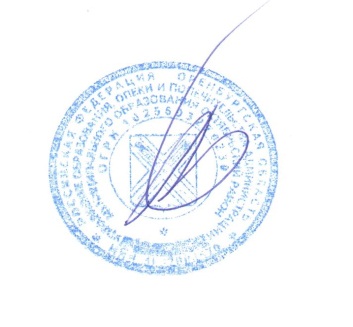 Начальник УООиП                                                          С.Н.ПоповПриложение № 1 к приказу № 185 от 05.09.2017г.План работы с одаренными школьниками в 2017-2018 учебном году№МероприятиеСрокиОтветственные1.Подбор педагогов   для работы с одаренными детьмиСентябрь 2017г.Руководители ОО2.Отборочное тестированиеСентябрь 2017г.Учителя-предметники ОО3.Создание базы данных одаренных детейСентябрь 2017г.МКУ КЦООУ (Верховых Н.В.), ОО (зам. дир. по УВР)4.Еженедельные занятия с одаренными детьми, выдача заданий для самостоятельной работы.Сентябрь2017г. – февраль 2018г.Учителя-предметники ОО5.Школьный этап всероссийской олимпиады школьников (далее – ВОШ)с 3 по 31 октября 2017г.МКУ КЦООУ, ОО6.Собеседование с руководителями ООНоябрь 2017г.ОО, УООиП7.Муниципальный этап ВОШ13 ноября – 12 декабря 2017г.ОО, МКУ КЦООУ8.Мониторинг выступления одаренных школьников на муниципальном этапе ВОШДекабрь 2017г.ОО, МКУ КЦООУ (Верховых Н.В.)9.Собеседование с руководителями ООДекабрь 2017г.ОО, УООиП10.Интенсивные занятия с участниками регионального этапа  ВОШДекабрь-январь 2017г.Учителя – предметники ОО11.Консультации (очные, дистанционные)В течение учебного годаУчителя – предметники ОО12.Участие школьников ОО района в региональном этапе ВОШЯнварь-февраль 2018г.ОО, МКУ КЦООУ13.Мониторинг выступления одаренных школьников на региональном этапе ВОШЯнварь-февраль 2018г.ОО, МКУ КЦООУ (Верховых Н.В.)14.Собеседование с руководителями ОО, учителями (итоги выступления школьников на региональном этапе ВОШ, результаты работы учителей-предметников в 2017-2018 учебном году).Февраль 2018г.ОО, УООиП, МКУ КЦООУ